Cape Coral-Fort Myers, FL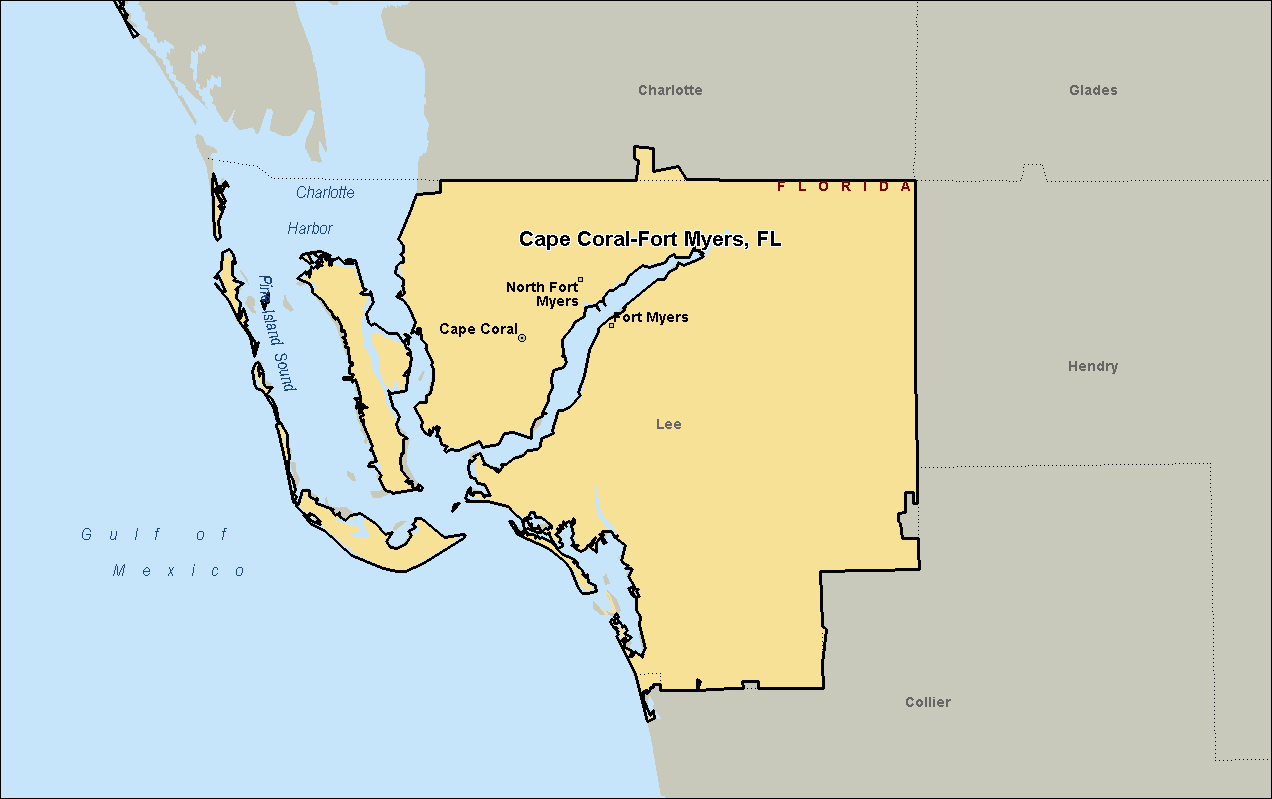 North Port-Sarasota-Bradenton, FL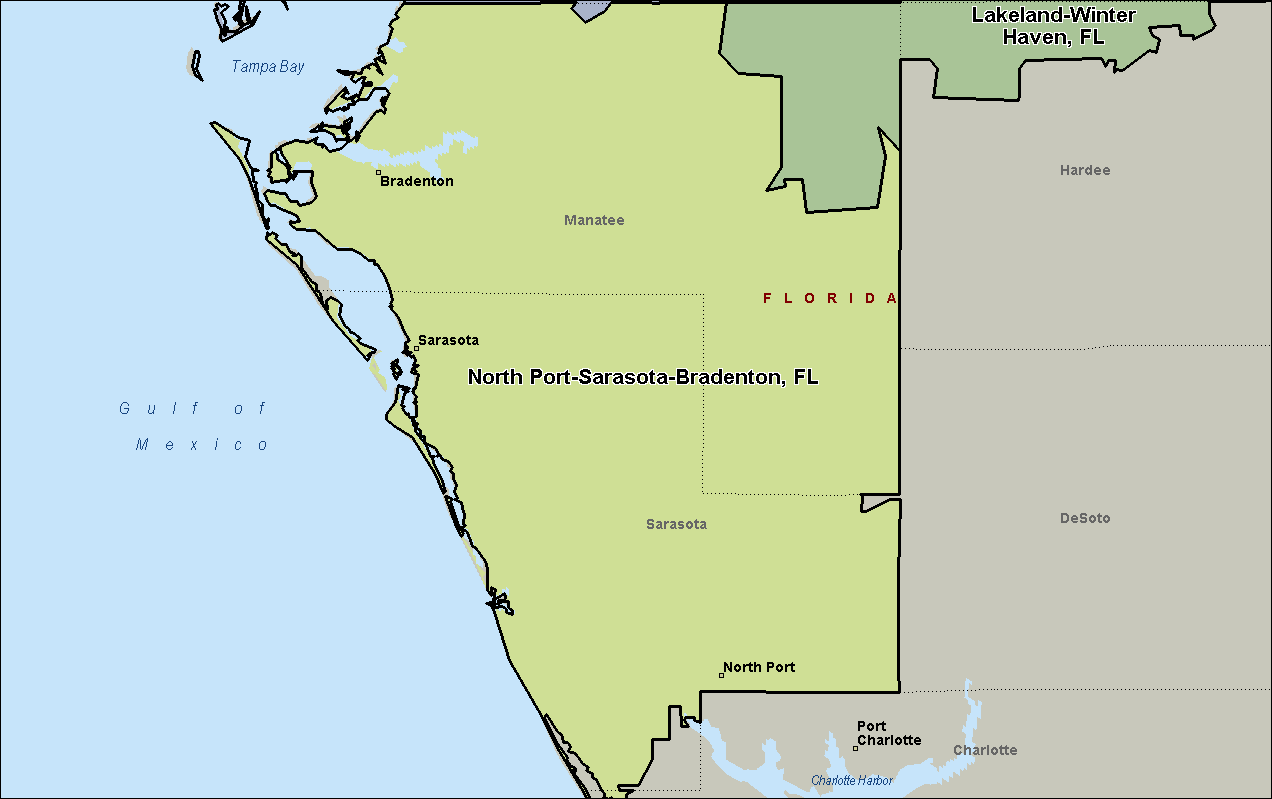 Tampa-St. Petersburg-Clearwater, FL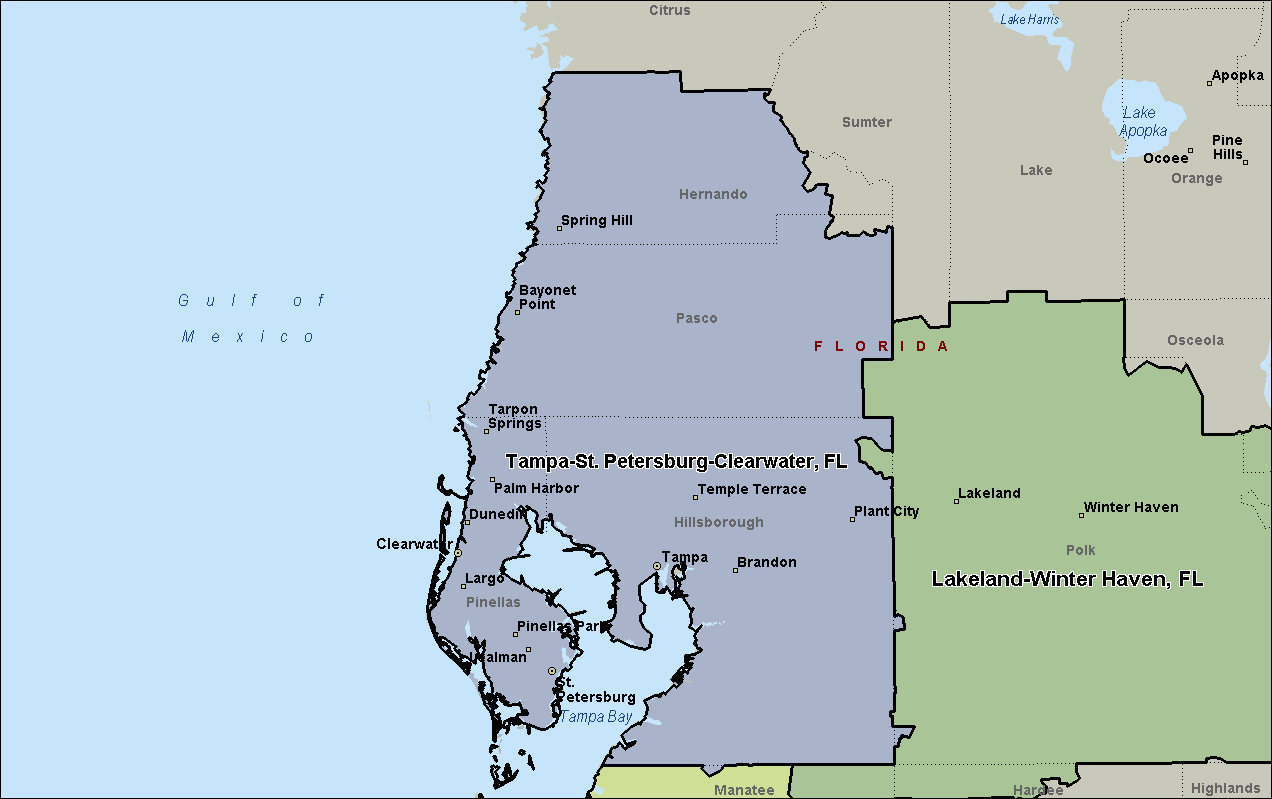 Lakeland-Winter Haven, FL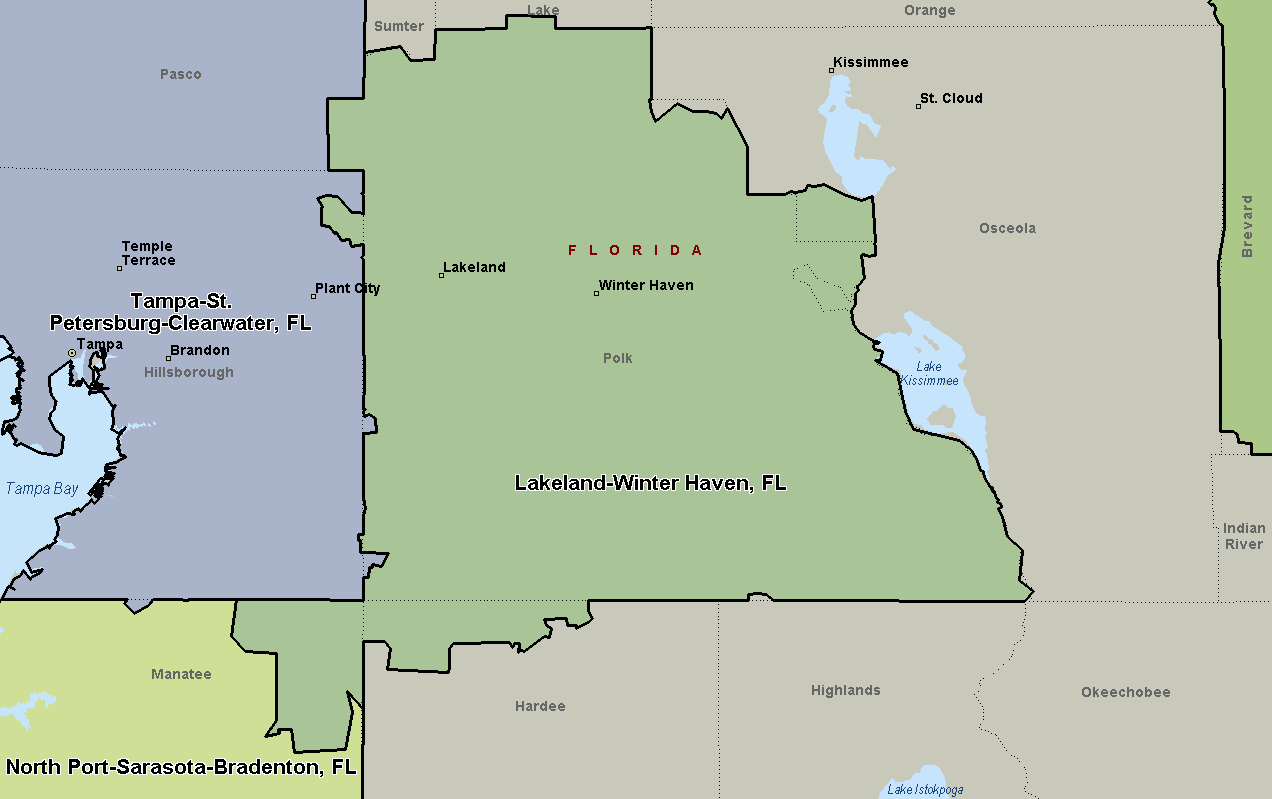 Palm Bay-Melbourne-Titusville, FL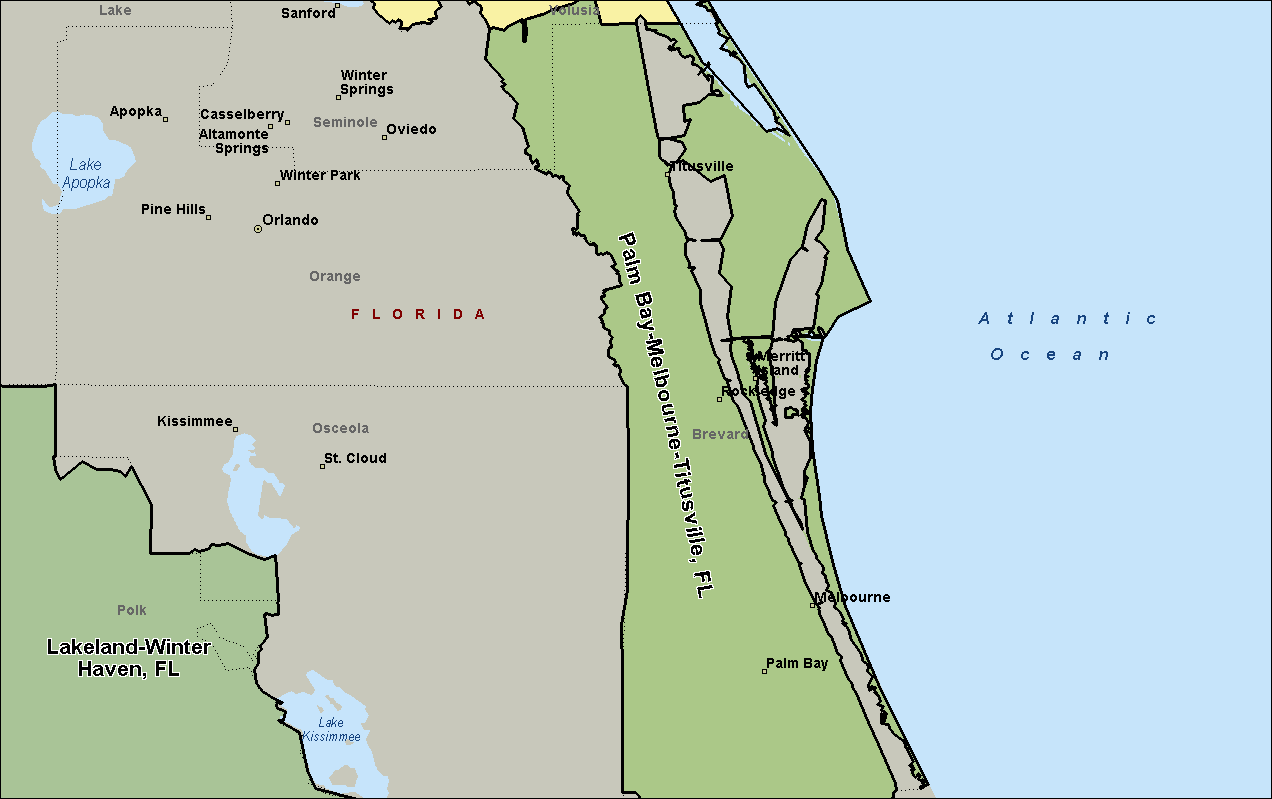 Deltona-Daytona Beach-Ormond Beach, FL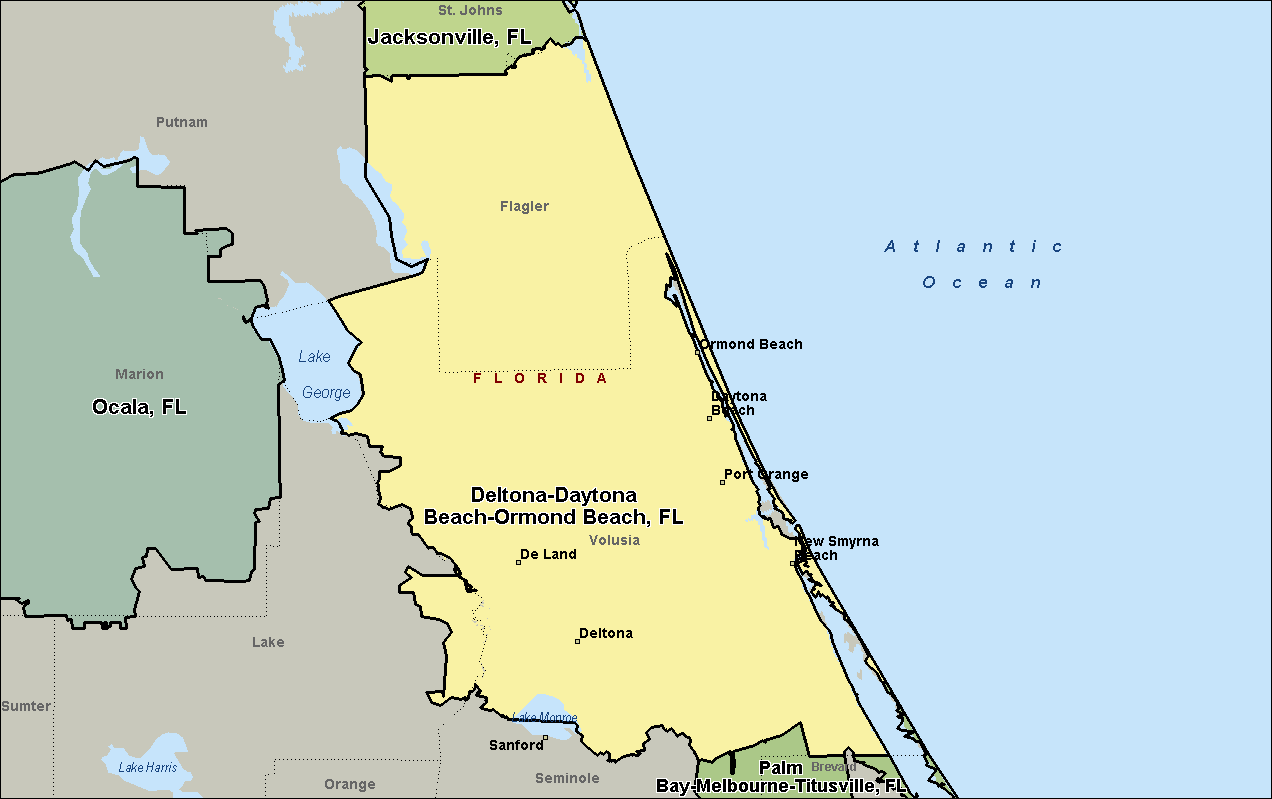 Ocala, FL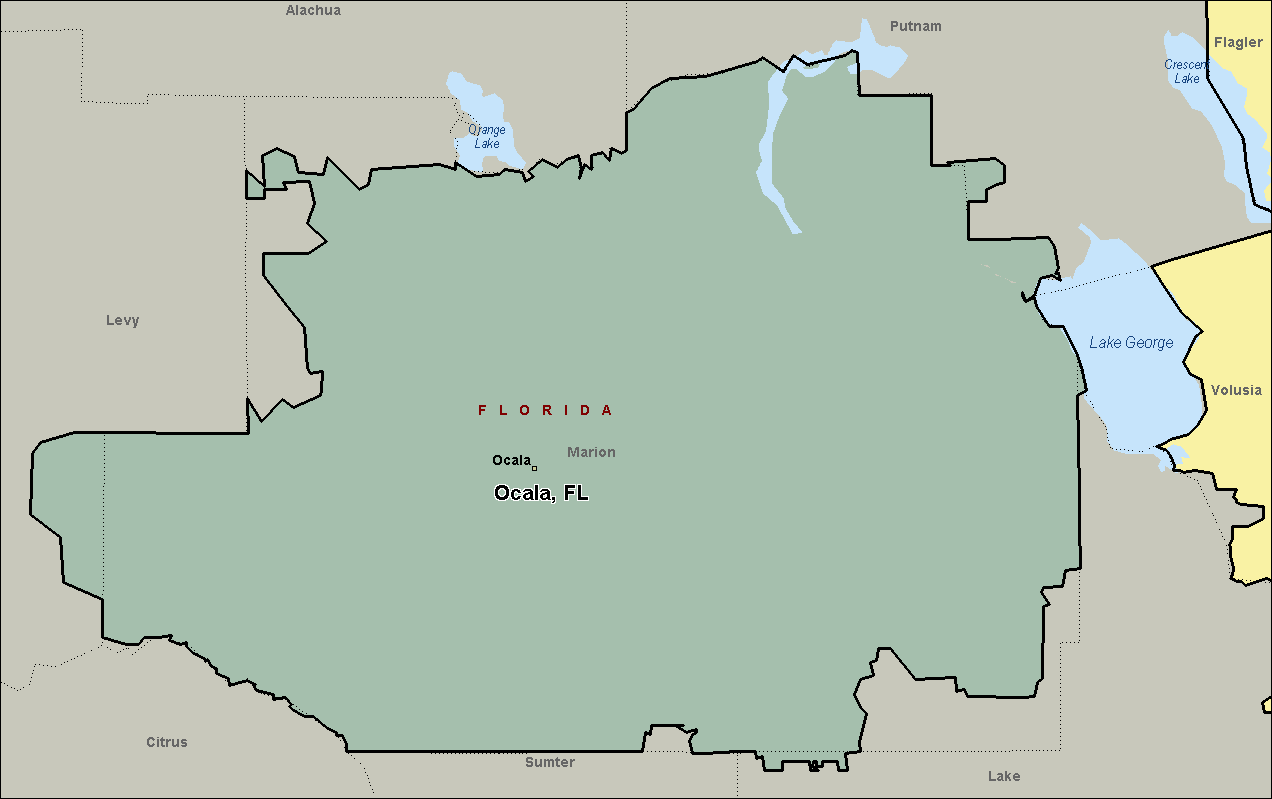 Jacksonville, FL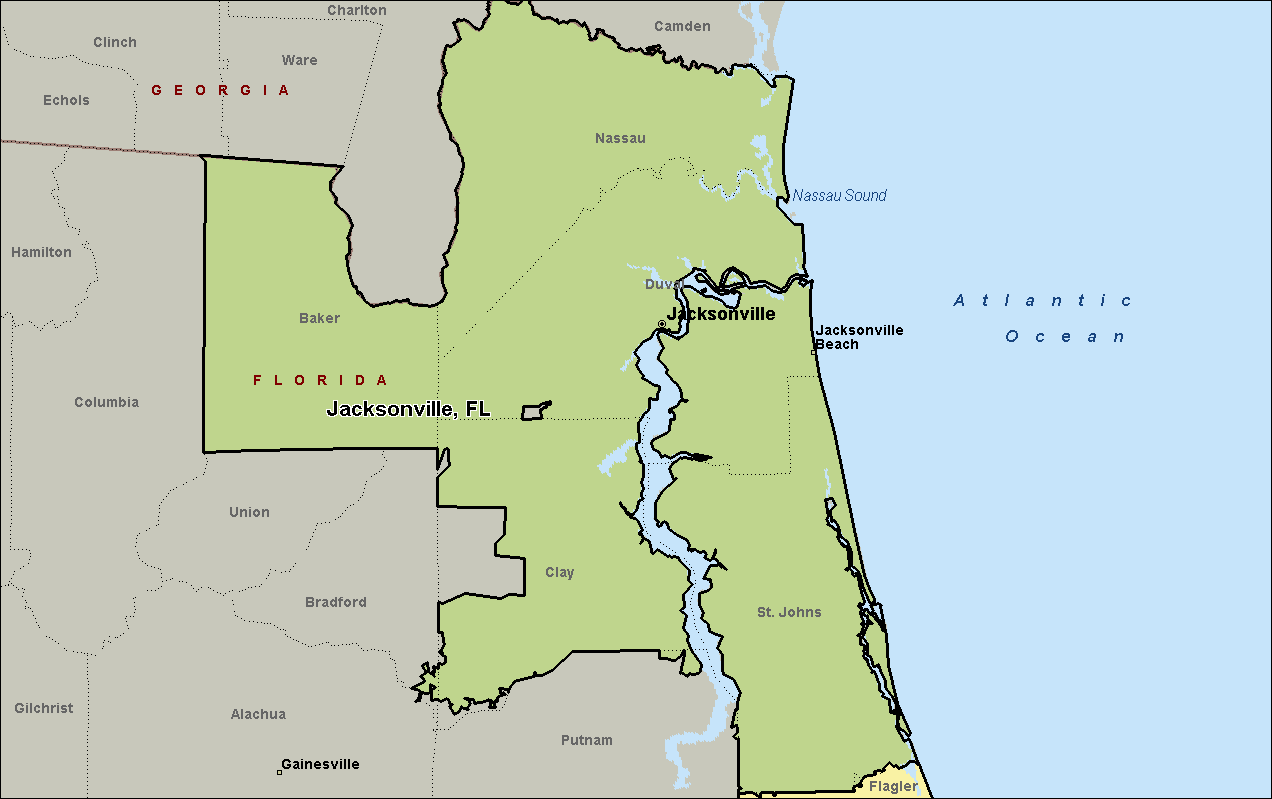 